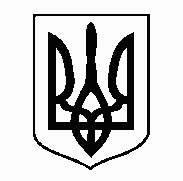   У К Р А Ї Н А                Жовківська міська радаЛьвівського району Львівської області21-ша сесія VIII- го демократичного скликанняРІШЕННЯвід «___» _______________ 2022 року 			№___                            м. ЖовкваПро надання згоди на організацію співробітництва територіальних громад Керуючись статтею 143 Конституції України, статтями 25, 26, 59 Закону України «Про місцеве самоврядування в Україні»,  статтею 5 Закону України «Про співробітництво територіальних громад», враховуючи рішення сесії Куликівської селищної ради від 04.02.2022 р. №4 «Про ініціювання співробітництва», пропозицію Куликівського селищного голови від 14.02.2022р. №02-21/279 «щодо початку переговорів» в сфері  освіти у формі  делегування одному із суб’єктів співробітництва іншими суб’єктами співробітництва виконання одного чи кількох завдань з передачею йому відповідних ресурсів, враховуючи висновки постійної комісії з питань охорони здоров’я, освіти, науки, культури, мови, прав національних меншин, міжнародного співробітництва, інформаційної політики, молоді, спорту, туризму та соціального захисту населення, Жовківська міська рада Жовківська міська радаВИРІШИЛА:1. Надати згоду на організацію співробітництва Жовківською територіальною громадою через Жовківську міську раду  в особі міського голови Вольського Олега Івановича та  Куликівською селищною територіальною громадою  Львівського району Львівської  області через Куликівську селищну раду в особі селищного голови Бови Лілії Миронівни в сфері освіти у формі  делегування одному із суб’єктів співробітництва іншими суб’єктами співробітництва виконання одного чи кількох завдань з передачею йому відповідних ресурсів.      2. Делегувати до складу комісії з підготовки проєкту договору про співробітництво: -  Вольського Олега Івановича, голову Жовківської  територіальної громади;- Сала Василя Васильовича, начальника відділу освіти Жовківської міської ради; - Чурій Ірину Степанівну, голову комісію з питань охорони здоров’я, освіти, науки, культури, мови, прав національних меншин, міжнародного співробітництва, інформаційної політики, молоді, спорту, туризму та соціального захисту населення ;Клячківську Олександру Андріївну, начальника фінансового відділу Жовківської міської ради; 3. Контроль за виконанням рішення покласти на постійну комісію з питань охорони здоров’я, освіти, науки, культури, мови, прав національних меншин, міжнародного співробітництва, інформаційної політики, молоді, спорту, туризму та соціального захисту населення ( Ірину ЧУРІЙ). Міський голова                                                            Олег ВОЛЬСЬКИЙАркуш погодженнядо проекту рішення «Про надання згоди на організацію співробітництва територіальних громад» _____ сесії  Жовківської міської ради VIII-го демокритичного скликання  від  «___»________2022р.Погоджено:Секретар Жовківської міської  ради                                            _________________________ Грень М.Ю.                                                                                     «__»_______________2022р.Заступник міського голови					            _________________________  Колієвич А.І.                                                                               «__»________________2022р.Голова постійної комісії з питань охорони здоров’я, освіти, науки, культури, мови, прав національних                             __________________________меншин, міжнародного співробітництва, інформаційної політики, молоді, спорту,                                     «__»_______________2022р.туризму та соціального захисту населення                                                                                             Чурій І.С.Начальник юридичного відділу  			                         Іващук І.П.                                                                                    _________________________                                                                                                          «__»________________2022р.Начальник загального відділу  			                      _________________________        Савіцька З.М.                                                                        «__»________________2022р.                                                                                               Виконавець:       Начальник відділу освіти                                                       _________________________        Сало В.В.                                                                                «__»________________2022р.